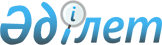 Об утверждении бюджета Летовочного сельского округа Тайыншинского района Северо-Казахстанской области на 2019 - 2021 годыРешение маслихата Тайыншинского района Северо-Казахстанской области от 29 декабря 2018 года № 228. Зарегистрировано Департаментом юстиции Северо-Казахстанской области 9 января 2019 года № 5175
      В соответствии со статьями 9-1, 75 Бюджетного кодекса Республики Казахстан от 4 декабря 2008 года, статьей 6 Закона Республики Казахстан от 23 января 2001 года "О местном государственном управлении и самоуправлении в Республике Казахстан", маслихат Тайыншинского района Северо-Казахстанской области РЕШИЛ:
      1. Утвердить бюджет Летовочного сельского округа Тайыншинского района Северо-Казахстанской области на 2019 - 2021 годы согласно приложениям 1, 2 и 3 к настоящему решению соответственно, в том числе на 2019 год в следующих объемах:
      1) доходы – 22253 тысяч тенге:
      налоговые поступления – 4158 тысяч тенге;
      неналоговые поступления - 173 тысяч тенге;
      поступления от продажи основного капитала - 0 тысяч тенге;
      поступления трансфертов - 17922 тысяч тенге;
      2) затраты – 23170,3 тысячи тенге;
      3) чистое бюджетное кредитование - 0 тысяч тенге:
      бюджетные кредиты - 0 тысяч тенге;
      погашение бюджетных кредитов - 0 тысяч тенге;
      4) сальдо по операциям с финансовыми активами - 0 тысяч тенге:
      приобретение финансовых активов - 0 тысяч тенге;
      поступления от продажи финансовых активов государства - 0 тысяч тенге;
      5) дефицит (профицит) бюджета – - 917,3 тысяч тенге;
      6) финансирование дефицита (использование профицита) бюджета – 917,3 тысяч тенге:
      поступление займов - 0 тысяч тенге;
      погашение займов - 0 тысяч тенге;
      используемые остатки бюджетных средств – 917,3 тысяч тенге. 
      Сноска. Пункт 1 в редакции решения маслихата Тайыншинского района Северо-Казахстанской области от 04.10.2019 № 281 (вводится в действие с 01.01.2019); в редакции решения маслихата Тайыншинского района Северо-Казахстанской области от 04.12.2019 № 299 (вводится в действие с 01.01.2019).


      2. Установить, что доходы бюджета Летовочного сельского округа формируются за счет налоговых и неналоговых поступлений в соответствии со статьей 52-1 Бюджетного кодекса Республики Казахстан. 
      3. Объем бюджетной субвенции, передаваемой из районного бюджета в бюджет Летовочного сельского округа составляет 15626 тысяч тенге. 
      3-1. Учесть в бюджете Летовочного сельского округа на 2019 год поступление целевых трансфертов из республиканского бюджета, в том числе:
      на повышение заработной платы отдельных категорий гражданских служащих, работников организаций, содержащихся за счет средств государственного бюджета, работников казенных предприятий - 1683 тысяч тенге;
      на повышение заработной платы отдельных категорий администативных государственных служащих - 613 тысяч тенге. 
      Сноска. Решение дополнено пунктом 3-1 в соответствии с решением маслихата Тайыншинского района Северо-Казахстанской области от 04.10.2019 № 281 (вводится в действие с с 01.01.2019); в редакции решения маслихата Тайыншинского района Северо-Казахстанской области от 04.12.2019 № 299 (вводится в действие с 01.01.2019).


      3-2. Предусмотреть в бюджете Летовочного сельского округа расходы за счет свободных остатков бюджетных средств, сложившихся на начало финансового года согласно приложению 4 к настоящему решению. 
      Сноска. Решение дополнено пунктом 3-2 в соответствии с решением маслихата Тайыншинского района Северо-Казахстанской области от 04.10.2019 № 281 (вводится в действие с 01.01.2019).


      4. Настоящее решение вводится в действие с 1 января 2019 года. Бюджет Летовочного сельского округа Тайыншинского района Северо-Казахстанской области на 2019 год 
      Сноска. Приложение 1 в редакции решения маслихата Тайыншинского района Северо-Казахстанской области от 04.10.2019 № 281 (вводится в действие с 01.01.2019); в редакции решения маслихата Тайыншинского района Северо-Казахстанской области от 04.12.2019 № 299 (вводится в действие с 01.01.2019). Бюджет Летовочного сельского округа Тайыншинского района Северо-Казахстанской области на 2020 год Бюджет Летовочного сельского округа Тайыншинского района Северо-Казахстанской области на 2021 год Направление свободных остатков бюджетных средств, сложившихся на 1 января 2019 года 
      Сноска. Решение дополнено приложением 4 в соответствии с решением маслихата Тайыншинского района Северо-Казахстанской области от 04.10.2019 № 281 (вводится в действие с 01.01.2019).
					© 2012. РГП на ПХВ «Институт законодательства и правовой информации Республики Казахстан» Министерства юстиции Республики Казахстан
				
      Председатель XXXV сессии 
районного маслихата 

Б. Рустамов

      Секретарь районного 
маслихата 

К. Шарипов
Приложение 1 к решению маслихата Тайыншинского района Северо-Казахстанской области от 29 декабря 2018 года № 228
Категория
Категория
Категория
Наименование
Сумма, тысяч тенге
Класс
Класс
Наименование
Сумма, тысяч тенге
Подкласс
Наименование
Сумма, тысяч тенге
1) Доходы
22253
1
Налоговые поступления
4158
01
Подоходный налог
610
2
Индивидуальный подоходный налог
610
04
Hалоги на собственность
3548
1
Hалоги на имущество
21
3
Земельный налог
199
4
Hалог на транспортные средства
3328
2
Неналоговые поступления
173
01
Доходы от государственной собственности
173
5
Доходы от аренды имущества, находящегося в государственной собственности
173
3
Поступления от продажи основного капитала
0
4
Поступления трансфертов
17922
02
Трансферты из вышестоящих органов государственного управления
17922
3
Трансферты из районного (города областного значения) бюджета
17922
Функциональная группа
Функциональная группа
Функциональная группа
Наименование
Сумма, тысяч тенге
Администратор бюджетных программ
Администратор бюджетных программ
Наименование
Сумма, тысяч тенге
Программа
Наименование
Сумма, тысяч тенге
2) Затраты
23170,3
01
Государственные услуги общего характера
12980,2
124
Аппарат акима города районного значения, села, поселка, сельского округа
12980,2
001
Услуги по обеспечению деятельности акима города районного значения, села, поселка, сельского округа
12398
022
Капитальные расходы государственного органа
582,2
07
Жилищно-коммунальное хозяйство
1760,1
124
Аппарат акима города районного значения, села, поселка, сельского округа
1760,1
008
Освещение улиц в населенных пунктах
1639
011
Благоустройство и озеленение населенных пунктов
121,1
08
Культура, спорт, туризм и информационное пространство
5547
124
Аппарат акима города районного значения, села, поселка, сельского округа
5547
006
Поддержка культурно-досуговой работы на местном уровне
5547
12
Транспорт и коммуникации
214
124
Аппарат акима города районного значения, села, поселка, сельского округа
214
013
Обеспечение функционирования автомобильных дорог в городах районного значения, селах, поселках, сельских округах
214
13
Прочие
2669
124
Аппарат акима города районного значения, села, поселка, сельского округа
2669
040
Реализация мероприятий для решения вопросов обустройства населенных пунктов в реализацию мер по содействию экономическому развитию регионов в рамках Программы развития регионов до 2020 года
2669
3) Чистое бюджетное кредитование
0
Бюджетные кредиты
0
Категория
Категория
Категория
Наименование
Сумма, тысяч тенге
Класс
Класс
Наименование
Сумма, тысяч тенге
Подкласс
Наименование
Сумма, тысяч тенге
5
Погашение бюджетных кредитов
0
Функциональная группа
Функциональная группа
Функциональная группа
Наименование
Сумма, тысяч тенге
Администратор бюджетных программ
Администратор бюджетных программ
Наименование
Сумма, тысяч тенге
Программа
Наименование
Сумма, тысяч тенге
4) Сальдо по операциям с финансовыми активами
0
Приобретение финансовых активов
0
Категория
Категория
Категория
Наименование
Сумма, тысяч тенге
Класс
Класс
Наименование
Сумма, тысяч тенге
Подкласс
Наименование
Сумма, тысяч тенге
6
Поступления от продажи финансовых активов государства
0
5) Дефицит (профицит) бюджета
- 917,3
6) Финансирование дефицита (использование профицита) бюджета
917,3
7
Поступления займов
0
Функциональная группа
Функциональная группа
Функциональная группа
Наименование
Сумма, тысяч тенге
Администратор бюджетных программ
Администратор бюджетных программ
Наименование
Сумма, тысяч тенге
Программа
Наименование
Сумма, тысяч тенге
14
Обслуживание долга
0
16
Погашение займов
0
Категория
Категория
Категория
Наименование
Сумма, тысяч тенге
Класс
Класс
Наименование
Сумма, тысяч тенге
Подкласс
Наименование
Сумма, тысяч тенге
8
Используемые остатки бюджетных средств
917,3
01
Остатки бюджетных средств
917,3
1
Свободные остатки бюджетных средств
917,3Приложение 2 к решению маслихата Тайыншинского района Северо-Казахстанской области от 29 декабря 2018 года № 228
Категория
Категория
Категория
Наименование
Сумма, тысяч тенге
Класс
Класс
Наименование
Сумма, тысяч тенге
Подкласс
Наименование
Сумма, тысяч тенге
1) Доходы
19869
1
Налоговые поступления
4361
01
Подоходный налог
464
2
Индивидуальный подоходный налог
464
04
Hалоги на собственность
3897
1
Hалоги на имущество
28
3
Земельный налог
330
4
Hалог на транспортные средства
3539
4
Поступления трансфертов
15508
02
Трансферты из вышестоящих органов государственного управления
15508
3
Трансферты из районного (города областного значения) бюджета
15508
Функциональная группа
Функциональная группа
Функциональная группа
Наименование
Сумма, тысяч тенге
Администратор бюджетных программ
Администратор бюджетных программ
Наименование
Сумма, тысяч тенге
Программа
Наименование
Сумма, тысяч тенге
2) Затраты
19869
01
Государственные услуги общего характера
11070
124
Аппарат акима города районного значения, села, поселка, сельского округа
11070
001
Услуги по обеспечению деятельности акима города районного значения, села, поселка, сельского округа
11070
07
Жилищно-коммунальное хозяйство
656
124
Аппарат акима города районного значения, села, поселка, сельского округа
656
008
Освещение улиц в населенных пунктах
656
08
Культура, спорт, туризм и информационное пространство
5337
124
Аппарат акима города районного значения, села, поселка, сельского округа
5337
006
Поддержка культурно-досуговой работы на местном уровне
5337
 13
Прочие
2806
124
Аппарат акима города районного значения, села, поселка, сельского округа
2806
040
Реализация мероприятий для решения вопросов обустройства населенных пунктов в реализацию мер по содействию экономическому развитию регионов в рамках Программы развития регионов до 2020 года
2806
3) Чистое бюджетное кредитование
0
Бюджетные кредиты
0
Категория
Категория
Категория
Наименование
Сумма, тысяч тенге
Класс
Класс
Наименование
Сумма, тысяч тенге
Подкласс
Наименование
Сумма, тысяч тенге
5
Погашение бюджетных кредитов
0
Функциональная группа
Функциональная группа
Функциональная группа
Наименование
Сумма, тысяч тенге
Администратор бюджетных программ
Администратор бюджетных программ
Наименование
Сумма, тысяч тенге
Программа
Наименование
Сумма, тысяч тенге
4) Сальдо по операциям с финансовыми активами
0
Категория
Категория
Категория
Наименование
Сумма, тысяч тенге
Класс
Класс
Наименование
Сумма, тысяч тенге
Подкласс
Наименование
Сумма, тысяч тенге
6
Поступления от продажи финансовых активов государства
0
5) Дефицит (профицит) бюджета
0
6) Финансирование дефицита (использование профицита) бюджета
0
7
Поступления займов
0
Функциональная группа
Функциональная группа
Функциональная группа
Наименование
Сумма, тысяч тенге
Администратор бюджетных программ
Администратор бюджетных программ
Наименование
Сумма, тысяч тенге
Программа
Наименование
Сумма, тысяч тенге
14
Обслуживание долга
0
16
Погашение займов
0
Категория
Категория
Категория
Наименование
Сумма, тысяч тенге
Класс
Класс
Наименование
Сумма, тысяч тенге
Подкласс
Наименование
Сумма, тысяч тенге
8
Используемые остатки бюджетных средств
0
01
Остатки бюджетных средств
0
1
Свободные остатки бюджетных средств
0Приложение 3 к решению маслихата Тайыншинского района Северо-Казахстанской области от 29 декабря 2018 года № 228
Категория
Категория
Категория
Наименование
Сумма, тысяч тенге
Класс
Класс
Наименование
Сумма, тысяч тенге
Подкласс
Наименование
Сумма, тысяч тенге
1) Доходы
17266
1
Налоговые поступления
4503
01
Подоходный налог
464
2
Индивидуальный подоходный налог
464
04
Hалоги на собственность
4039
1
Hалоги на имущество
28
3
Земельный налог
330
4
Hалог на транспортные средства
3681
4
Поступления трансфертов
12763
02
Трансферты из вышестоящих органов государственного управления
12763
3
Трансферты из районного (города областного значения) бюджета
12763
Функциональная группа
Функциональная группа
Функциональная группа
Наименование
Сумма, тысяч тенге
Администратор бюджетных программ
Администратор бюджетных программ
Наименование
Сумма, тысяч тенге
Программа
Наименование
Сумма, тысяч тенге
2) Затраты
17266
01
Государственные услуги общего характера
11224
124
Аппарат акима города районного значения, села, поселка, сельского округа
11224
001
Услуги по обеспечению деятельности акима города районного значения, села, поселка, сельского округа
11224
07
Жилищно-коммунальное хозяйство
682
124
Аппарат акима города районного значения, села, поселка, сельского округа
682
008
Освещение улиц в населенных пунктах
682
08
Культура, спорт, туризм и информационное пространство
5360
124
Аппарат акима города районного значения, села, поселка, сельского округа
5360
006
Поддержка культурно-досуговой работы на местном уровне
5360
3) Чистое бюджетное кредитование
0
Бюджетные кредиты
0
Категория
Категория
Категория
Наименование
Сумма, тысяч тенге
Класс
Класс
Наименование
Сумма, тысяч тенге
Подкласс
Наименование
Сумма, тысяч тенге
5
Погашение бюджетных кредитов
0
Функциональная группа
Функциональная группа
Функциональная группа
Наименование
Сумма, тысяч тенге
Администратор бюджетных программ
Администратор бюджетных программ
Наименование
Сумма, тысяч тенге
Программа
Наименование
Сумма, тысяч тенге
4) Сальдо по операциям с финансовыми активами
0
Категория
Категория
Категория
Наименование
Сумма, тысяч тенге
Класс
Класс
Наименование
Сумма, тысяч тенге
Подкласс
Наименование
Сумма, тысяч тенге
6
Поступления от продажи финансовых активов государства
0
5) Дефицит (профицит) бюджета
0
6) Финансирование дефицита (использование профицита) бюджета
0
7
Поступления займов
0
Функциональная группа
Функциональная группа
Функциональная группа
Наименование
Сумма, тысяч тенге
Администратор бюджетных программ
Администратор бюджетных программ
Наименование
Сумма, тысяч тенге
Программа
Наименование
Сумма, тысяч тенге
14
Обслуживание долга
0
16
Погашение займов
0
Категория
Категория
Категория
Наименование
Сумма, тысяч тенге
Класс
Класс
Наименование
Сумма, тысяч тенге
Подкласс
Наименование
Сумма, тысяч тенге
8
Используемые остатки бюджетных средств
0
01
Остатки бюджетных средств
0
1
Свободные остатки бюджетных средств
0Приложение 4 к решению маслихата Тайыншинского района Северо-Казахстанской области от 29 декабря 2018 года № 228
Категория 
Категория 
Категория 
Наименование
Сумма, тысяч тенге
Класс
Класс
Наименование
Сумма, тысяч тенге
Подкласс 
Наименование
Сумма, тысяч тенге
1) Доходы
917,3
8
Используемые остатки бюджетных средств
917,3
01
Остатки бюджетных средств
917,3
1
Свободные остатки бюджетных средств
917,3
Функциональная группа
Функциональная группа
Функциональная группа
Наименование
Сумма, тысяч тенге
Администратор бюджетных программ
Администратор бюджетных программ
Наименование
Сумма, тысяч тенге
Программа
Наименование
Сумма, тысяч тенге
2) Затраты
917,3
01
Государственные услуги общего характера
582,2
124
Аппарат акима города районного значения, села, поселка, сельского округа
582,2
022
Капитальные расходы государственного органа
582,2
07
Жилищно-коммунальное хозяйство
121,1
124
Аппарат акима города районного значения, села, поселка, сельского округа
121,1
011
Благоустройство и озеленение населенных пунктов
121,1
12
Транспорт и коммуникации
214
124
Аппарат акима города районного значения, села, поселка, сельского округа
214
013
Обеспечение функционирования автомобильных дорог в городах районного значения, селах, поселках, сельских округах
214